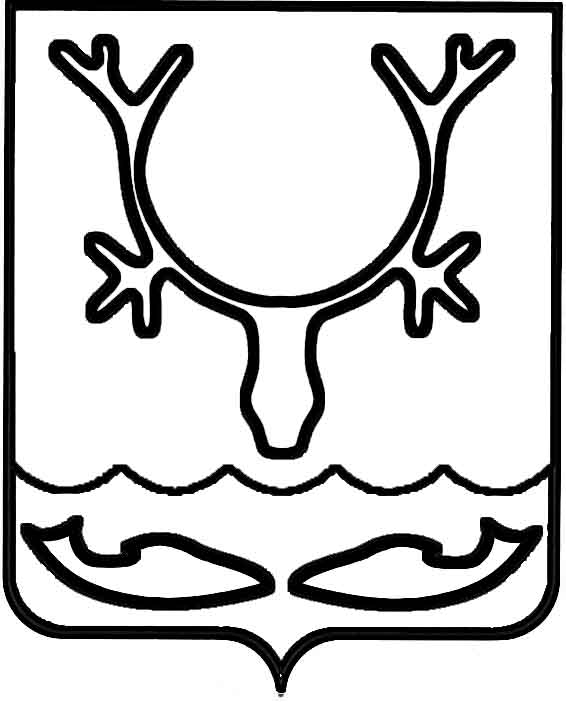 Администрация МО "Городской округ "Город Нарьян-Мар"ПОСТАНОВЛЕНИЕот “____” __________________ № ____________		г. Нарьян-МарО внесении изменений в постановление Администрации МО "Городской округ "Город Нарьян-Мар" от 14.09.2018 № 614 В соответствии с пунктом 9 Положения о гарантиях и компенсациях лицам, работающим в организациях, финансируемых за счет средств городского бюджета, утвержденного постановлением Нарьян-Марского городского совета от 30.12.2004 
№ 255, Администрация МО "Городской округ "Город Нарьян-Мар"П О С Т А Н О В Л Я Е Т:Внести изменения в постановление Администрации МО "Городской округ "Город Нарьян-Мар" от 14.09.2018 № 614 "Об утверждении Положения об оплате труда работников, замещающих в Администрации муниципального образования "Городской округ "Город Нарьян-Мар" должности, не относящиеся к должностям муниципальной службы":Пункт 3 Приложения 2 изложить в следующей редакции: "3. В стаж работы, дающий право на получение надбавки, включаются следующие периоды:-	время прохождения военной службы, если перерыв между днем увольнения с военной службы и днем поступления на работу в учреждение, финансируемое 
за счет окружного или местного бюджета, не превысил один год; -	время работы в учреждениях, расположенных на территории Ненецкого автономного округа, финансируемых за счет средств федерального, областного, окружного и местных бюджетов, в органах государственной власти Ненецкого автономного округа, органах государственной власти РФ или Архангельской области, расположенных на территории Ненецкого автономного округа, органах местного самоуправления Ненецкого автономного округа;-	время работы на выборных должностях в партийных органах (до 14 марта 1990 года) и профсоюзных органах.".1.2.	Пункт 4 Приложения 2 изложить в следующей редакции: "4.	В стаж работы могут засчитываться периоды замещения отдельных должностей на предприятиях, в учреждениях и организациях, опыт и знания работы 
в которых необходимы для выполнения работником должностных обязанностей 
в соответствии с должностной инструкцией по замещаемой работником должности. Периоды работы на указанных должностях в совокупности не должны превышать пять лет.". Настоящее постановление вступает в силу со дня подписания, распространяется на правоотношения, возникшие с 1 января 2019 года, и подлежит официальному опубликованию. 1501.201940Глава МО "Городской округ "Город Нарьян-Мар" О.О.Белак